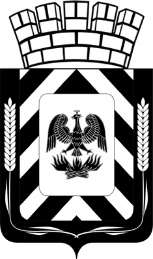 СОВЕТ ДЕПУТАТОВЛЕНИНСКОГО ГОРОДСКОГО ОКРУГАМОСКОВСКОЙ ОБЛАСТИРЕШЕНИЕО внесении изменений в решение Совета депутатов сельского поселения Володарское от 21.11.2019 № 2/30 «О бюджете муниципального образования сельское поселение Володарское Ленинского муниципального района Московской области на 2020 год»В соответствии с Бюджетным кодексом Российской Федерации, Федеральным законом от 06.10.2003 № 131-ФЗ «Об общих принципах организации местного самоуправления в Российской Федерации», Уставом сельского поселения ВолодарскоеСовет депутатов Р Е Ш И Л:1. Внести в решение Совета депутатов от 21.11.2019 № 2/30 «О бюджете муниципального образования сельское поселение Володарское Ленинского муниципального района Московской области на 2020 год» (далее – Решение) следующие изменения:1.1. В подпункте «б» пункта 1 Решения цифры «94884,5» заменить на цифры «97220,7»1.2. В пункте 6 Решения заменить цифры «2019» на цифры «2020»;1.3. Пункт 13 изложить в следующей редакции «Установить дефицит бюджета сельского поселение Володарское на 2020 год в размере 1084,0  тыс. рублей.». Считать уточненным бюджет муниципального образования сельское поселение Володарское Ленинского муниципального района Московской области на 2020 годпо доходам –   96136,7тысяч рублей,по расходам –  97220,7 тысяч рублей,с дефицитом –  1084,0  тысяч рублей.Направить на погашение дефицита бюджета муниципального образования сельское поселение Володарское Ленинского муниципального района Московской области остатки бюджетных средств на 01.01.2020 года в сумме 1084,0  тысяч рублей.2. Внести изменения в приложения к решению о бюджете:2.1. Приложение № 2 «Перечень главных администраторов доходов бюджета муниципального образования сельское поселение Володарское Ленинского муниципального района Московской области на 2020 год» изложить в редакции приложения № 1 к настоящему решению.2.2 Приложение № 3 «Перечень главных администраторов источников внутреннего финансирования дефицита бюджета муниципального образования сельское поселение Володарское Ленинского муниципального района Московской области» изложить в редакции приложения № 2 к настоящему решению.2.3 Приложение №4 «Источники внутреннего финансирования дефицита бюджета муниципального образования сельское поселение Володарское Ленинского муниципального района Московской области на 2020 год» изложить в редакции согласно Приложению №3 к настоящему Решению.2.4. Приложение №5 «Расходы бюджета муниципального образования сельское поселение Володарское Ленинского муниципального района Московской области на 2020 год по разделам, подразделам, целевым статьям и видам расходов бюджета» изложить в редакции согласно Приложению №4 к настоящему Решению.2.5. Приложение №6 «Ведомственная структура расходов бюджета муниципального образования сельское поселение Володарское Ленинского муниципального района Московской области на 2020 год» изложить в редакции согласно Приложению №5 к настоящему Решению.2.6. Приложение №7 «Расходы бюджета муниципального образования сельское поселение Володарское Ленинского муниципального района Московской области на 2020 год по целевым статьям (муниципальным программам сельского поселения Володарское), группам и подгруппам видов расходов классификации расходов бюджета» изложить в редакции согласно Приложению №6 к настоящему Решению.3. Настоящее решение вступает в силу со дня его подписания. 4. Опубликовать настоящее решение в газете «Видновские вести» и разместить в информационно-телекоммуникационной сети Интернет по адресу: http://www.adm-vidnoe.ru.Разослать: в дело – 2 экз., заместителям главы администрации, Колмогоровой Л.В., Егоровой Е.В., Корневой О.П., «Видновские Вести».Приложение №1К решению Совета депутатов Ленинского городского округаот 15.04.2020г.№ 7/11Приложение № 2 к решению Совета депутатов сельского поселения ВолодарскоеЛенинского муниципального районаот 21.11.2019г. № 2/30Перечень главных администраторов доходов бюджета муниципального образования сельское поселение Володарское  Ленинского муниципального района Московской области  Приложение №2К решению Совета депутатов Ленинского городского округаот 15.04.2020г.№ 7/11Приложение № 3 к решению Совета депутатов сельского поселения ВолодарскоеЛенинского муниципального районаот 21.11.2019г. № 2/30Перечень главных администраторов источников внутреннего финансирования дефицита бюджета муниципального образования сельское поселение Володарское Ленинского муниципального района Московской области Приложение №3К решению Совета депутатов Ленинского городского округаот 15.04.2020г.№ 7/11Приложение № 4 к решению Совета депутатов сельского поселения ВолодарскоеЛенинского муниципального районаот 21.11.2019г. № 2/30Приложение №4 к решению Совета депутатов Ленинского городского округаот 15.04.2020г.№ 7/10Приложение № 5к решению Совета депутатов сельского поселения Володарское Ленинского муниципального районаот 21.11.2019г. № 2/30Расходы бюджета муниципального образования сельское поселение Володарское Ленинского муниципального района Московской области на 2020 год по разделам, подразделам, целевым статьям и видам расходов бюджета                                                                                                                                                                                             тыс.руб.Приложение №5к решению  Совета депутатов Ленинского городского округаот  15.04.2020 № 7/11Приложение № 6к решению Совета депутатов сельского поселения Володарское Ленинского муниципального районаот 21.11.2019г. № 2/30Ведомственная структура расходов бюджета муниципального образования сельское поселение Володарское Ленинского муниципального района Московской области на 2020 годПриложение №6К решению  Совета депутатов Ленинского городского округаот 15.04.2020 № 7/11Приложение № 7к решению Совета депутатов сельского поселения ВолодарскоеЛенинского муниципального районаот 21.11.2019г. № 2/30Расходы бюджета муниципального образования сельское поселениеВолодарское Ленинского муниципального района Московской областина 2020 год по целевым статьям (муниципальным программам сельского поселения Володарское), группам и подгруппам видов расходов классификации расходов бюджета                                                                                                                                                                                              в тыс. руб.от15.04.2020№7/11Глава Ленинского городского округаМосковской областиА.П. СпасскийПредседатель Совета депутатовЛенинского городского округа С.Н. Радченко Код администратораКБКНАИМЕНОВАНИЕАдминистрация Ленинского городского округа Московской областиАдминистрация Ленинского городского округа Московской областиАдминистрация Ленинского городского округа Московской области9871 11 05075 10 0000 120Доходы от сдачи в аренду имущества, составляющего казну сельских поселений (за исключением земельных участков)9871 11 09045 10 0000 120 Прочие поступления от использования имущества, находящегося в собственности сельских поселений (за исключением имущества муниципальных бюджетных и автономных учреждений, а также имущества муниципальных бюджетных и автономных учреждений, а также имущества муниципальных унитарных предприятий, в том числе казенных)9871 13 02995 10 0000 130Прочие доходы от компенсации затрат бюджетов сельских поселений 9871 14 01050 10 0000 410Доходы от продажи квартир, находящихся в собственности сельских поселений9871 16 07010 10 0000 140Штрафы, неустойки, пени, уплаченные в случае просрочки исполнения поставщиком (подрядчиком, исполнителем) обязательств, предусмотренных муниципальным контрактом, заключенным муниципальным органом, казенным учреждением сельского поселения9871 16 07090 10 0000 140Иные штрафы, неустойки, пени, уплаченные в соответствии с законом или договором в случае неисполнения или ненадлежащего исполнения обязательств перед муниципальным органом, (муниципальным казенным учреждением) сельского поселения9871 16 10061 10 0000 140Платежи в целях возмещения убытков, причиненных уклонением от заключения с муниципальным органом сельского поселения (муниципальным казенным учреждением) муниципального контракта, а также иные денежные средства, подлежащие зачислению в бюджет сельского поселения за нарушение законодательства Российской Федерации о контрактной системе в сфере закупок товаров, работ, услуг для обеспечения государственных и муниципальных нужд (за исключением муниципального контракта, финансируемого за счет средств муниципального дорожного фонда)9871 16 10081 10 0000 140Платежи в целях возмещения ущерба при расторжении муниципального контракта, заключенного с муниципальным органом сельского поселения (муниципальным казенным учреждением), в связи с односторонним отказом исполнителя (подрядчика) от его исполнения (за исключением муниципального контракта, финансируемого за счет средств муниципального дорожного фонда)9871 17 01050 10 0000 180Невыясненные поступления, зачисляемые в бюджеты сельских поселений9871 17 05050 10 0000 180Прочие неналоговые доходы бюджетов сельских поселений9872 02 15001 10 0000 150Дотации бюджетам сельских поселений на выравнивание бюджетной обеспеченности из бюджета субъекта Российской Федерации9872 02 29999 10 0000 150Прочие субсидии бюджетам сельских поселений9872 02 35118 10 0000 150Субвенции бюджетам сельских поселений на осуществление первичного воинского учета на территориях, где отсутствуют военные комиссариаты.9872 02 39999 10 0000 150Прочие субвенции бюджетам сельских поселений9872 02 40014 10 0000 150 Межбюджетные трансферты, передаваемые бюджетам сельских поселений из бюджетов муниципальных районов на осуществление части полномочий по решению вопросов местного значения в соответствии с заключенными соглашениями9872 02 49999 10 0000 150Прочие межбюджетные трансферты, передаваемые бюджетам сельских поселений9872 07 05030 10 0000 150Прочие безвозмездные поступления в бюджеты сельских поселений9872 18 05010 10 0000 150Доходы бюджетов сельских поселений от возврата  бюджетными учреждениями остатков субсидийпрошлых лет9872 18 05020 10 0000 150 Доходы бюджетов сельских поселений от возврата    автономными учреждениями остатков субсидий прошлых лет9872 18 05030 10 0000 150Доходы бюджетов сельских поселений от возврата иными   организациями остатков субсидий прошлых лет9872 18 60010 10 0000 150Доходы бюджетов сельских поселений от возврата остатков субсидий, субвенций и иных межбюджетных трансфертов, имеющих целевое назначение, прошлых лет из бюджетов муниципальных районов9872 19 35118 10 0000 150Возврат остатков субвенций на осуществление первичного воинского учета на территориях, где отсутствуют военные комиссариаты из бюджетов сельских поселений9872 19 60010 10 0000 150Возврат прочих остатков субсидий, субвенций и иных межбюджетных трансфертов, имеющих целевое назначение, прошлых лет из бюджетов сельских поселенийФинансовое управление администрации Ленинского муниципального районаФинансовое управление администрации Ленинского муниципального районаФинансовое управление администрации Ленинского муниципального района9141 17 01050 10 0000 180Невыясненные поступления, зачисляемые в бюджеты сельских поселений9141 17 05050 10 0000 180Прочие неналоговые доходы бюджетов сельских поселений9142 08 05000 10 0000 150Перечисления из бюджетов сельских поселений (в бюджеты поселений) для осуществления возврата (зачета) излишне уплаченных или излишне взысканных сумм налогов, сборов и иных платежей, а так же сумм процентов за несвоевременное осуществление такого возврата и процентов, начисленных на излишне взысканные суммыГлавные администраторы доходов бюджета муниципального образования  - органы государственной власти  Российской ФедерацииГлавные администраторы доходов бюджета муниципального образования  - органы государственной власти  Российской ФедерацииГлавные администраторы доходов бюджета муниципального образования  - органы государственной власти  Российской ФедерацииФедеральная налоговая службаФедеральная налоговая службаФедеральная налоговая служба1821 01 02010 01 0000 110Налог на доходы физических лиц с доходов, источником которых является налоговый агент, за исключением доходов, в отношении которых исчисление и уплата налога осуществляются в соответствии со статьями 227, 227.1 и 228 Налогового кодекса Российской Федерации1821 01 02020 01 0000 110Налог на доходы физических лиц с доходов, полученных от осуществления деятельности физическими лицами, зарегистрированными в качестве индивидуальных предпринимателей, нотариусов, занимающихся частной практикой, адвокатов, учредивших адвокатские кабинеты, и других лиц, занимающихся частной практикой в соответствии со статьей 227 Налогового кодекса Российской Федерации1821 01 02030 01 0000 110Налог на доходы физических лиц с доходов, полученных физическими лицами в соответствии со статьей 228 Налогового кодекса Российской Федерации1821 01 02040 01 0000 110Налог на доходы физических лиц в виде  фиксированных авансовых платежей с доходов, полученных физическими лицами, являющимися иностранными гражданами, осуществляющими трудовую деятельность по найму на основании патента в соответствии со статьей 227.1 Налогового кодекса Российской Федерации1821 06 01030 10 0000 110Налог на имущество физических лиц, взимаемый по ставкам, применяемым к объектам налогообложения, расположенным в границах сельских поселений1821 06 06033 10 0000 110Земельный налог с организаций, обладающих земельным участком, расположенным в границах сельских поселений1821 06 06043 10 0000 110Земельный налог с физических лиц, обладающих земельным участком, расположенным в границах сельских поселений1821 09 04053 10 0000 110Земельный налог (по обязательствам, возникшим до 1 января 2006 года), мобилизуемый на территориях сельских поселенийКод администратораКБКНаименование доходовАдминистрация Ленинского  городского округа Московской области Администрация Ленинского  городского округа Московской области Администрация Ленинского  городского округа Московской области 98701 02 00 00 10 0000 710Получение кредитов от кредитных организаций бюджетами сельских поселений в валюте Российской Федерации98701 02 00 00 10 0000 810Погашение бюджетами сельских поселений кредитов от кредитных организаций в валюте Российской Федерации98701 03 01 00 10 0000 710Получение кредитов от других бюджетов бюджетной системы Российской Федерации бюджетами сельских поселений в валюте Российской Федерации98701 05 02 01 10 0000 510Увеличение прочих остатков денежных средств бюджетов сельских поселений98701 05 02 01 10 0000 610Уменьшение прочих остатков денежных средств бюджетов сельских поселений98701 06 05 01 10 0000 540Возврат бюджетных кредитов юридическим лицам из бюджетов сельских поселений в валюте Российской Федерации98701 06 05 01 10 0000 640Возврат бюджетных кредитов, предоставленных юридическим лицам из бюджетов сельских поселений в валюте Российской Федерации98701 06 04 01 10 0000 810Исполнение муниципальных гарантий сельских поселений в валюте Российской Федерации в случае, если исполнение гарантом муниципальных гарантий ведет к возникновению права регрессного требования гаранта к принципалу либо обусловлено уступкой гаранту прав требования бенефициара к принципалуИсточники внутреннего финансирования дефицита бюджета муниципального образования сельское поселение Володарское Ленинского муниципального района Московской области на 2020 годИсточники внутреннего финансирования дефицита бюджета муниципального образования сельское поселение Володарское Ленинского муниципального района Московской области на 2020 годИсточники внутреннего финансирования дефицита бюджета муниципального образования сельское поселение Володарское Ленинского муниципального района Московской области на 2020 годИсточники внутреннего финансирования дефицита бюджета муниципального образования сельское поселение Володарское Ленинского муниципального района Московской области на 2020 годИсточники внутреннего финансирования дефицита бюджета муниципального образования сельское поселение Володарское Ленинского муниципального района Московской области на 2020 годИсточники внутреннего финансирования дефицита бюджета муниципального образования сельское поселение Володарское Ленинского муниципального района Московской области на 2020 годИсточники внутреннего финансирования дефицита бюджета муниципального образования сельское поселение Володарское Ленинского муниципального района Московской области на 2020 годИсточники внутреннего финансирования дефицита бюджета муниципального образования сельское поселение Володарское Ленинского муниципального района Московской области на 2020 годИсточники внутреннего финансирования дефицита бюджета муниципального образования сельское поселение Володарское Ленинского муниципального района Московской области на 2020 годИсточники внутреннего финансирования дефицита бюджета муниципального образования сельское поселение Володарское Ленинского муниципального района Московской области на 2020 годИсточники внутреннего финансирования дефицита бюджета муниципального образования сельское поселение Володарское Ленинского муниципального района Московской области на 2020 годИсточники внутреннего финансирования дефицита бюджета муниципального образования сельское поселение Володарское Ленинского муниципального района Московской области на 2020 годИсточники внутреннего финансирования дефицита бюджета муниципального образования сельское поселение Володарское Ленинского муниципального района Московской области на 2020 годИсточники внутреннего финансирования дефицита бюджета муниципального образования сельское поселение Володарское Ленинского муниципального района Московской области на 2020 годИсточники внутреннего финансирования дефицита бюджета муниципального образования сельское поселение Володарское Ленинского муниципального района Московской области на 2020 год                                                                                                  тыс. руб.                                                                                                  тыс. руб.вид источников финансирования дефицитов бюджетавид источников финансирования дефицитов бюджетавид источников финансирования дефицитов бюджетавид источников финансирования дефицитов бюджетавид источников финансирования дефицитов бюджетавид источников финансирования дефицитов бюджетавид источников финансирования дефицитов бюджетавид источников финансирования дефицитов бюджетавид источников финансирования дефицитов бюджетавид источников финансирования дефицитов бюджетаНаименованиеСумма администраторгруппагруппаподгруппаподгруппастатьяподстатьяэлемент*программа (подпрограмма)программа (подпрограмма)экономическая классификацияНаименованиеСумма Уточнение2020г.Всего с уточненВсего с уточненПрофицит бюджета муниципального образования сельское поселение Володарское Ленинского муниципального района Московской области 1252,2-2336,2-1084,0-1084,0в процентах к общей сумме доходов без учета безвозмездных поступленийИсточники финансирования дефицитов бюджетов00000101010100000000000000000Муниципальные ценные бумаги, номинальная стоимость которых указана в валюте Российской Федерации00000101010100001000000000710Размещение муниципальных ценных бумаг сельских поселений, номинальная стоимость которых указана в валюте Российской Федерации00000101010100001000000000810Погашение муниципальных ценных бумаг сельских поселений, номинальная стоимость которых указана в валюте Российской Федерации00000101030300000000000000000Бюджетные кредиты от других бюджетов бюджетной системы Российской Федерации00000101030301000000000000700Получение бюджетных кредитов от других бюджетов бюджетной системы Российской Федерации в валюте Российской Федерации00000101030301001000000000710Получение кредитов от других бюджетов бюджетной системы Российской Федерации бюджетами сельских поселений в валюте Российской Федерации00000101030301000000000000800Погашение бюджетных кредитов, полученных от других бюджетов бюджетной системы Российской Федерации в валюте Российской Федерации 00000101030301001000000000810Погашение бюджетами сельских поселений кредитов от других бюджетов бюджетной системы Российской Федерации в валюте Российской Федерации00000101020200000000000000000Кредиты кредитных организаций в валюте Российской Федерации00000101020200000000000000700Получение кредитов от кредитных организаций в валюте Российской Федерации00000101020200001000000000710Получение кредитов от кредитных организаций бюджетами сельских поселений в валюте Российской Федерации00000101020200000000000000800Погашение кредитов, предоставленных кредитными организациями в валюте Российской Федерации 00000101020200001000000000810Погашение бюджетами сельских поселений кредитов от кредитных организаций в валюте Российской Федерации00000101050500000000000000000Изменение остатков средств на счетах по учету средств бюджета-1252,22336,21084,01084,00000101050502011000000000510Увеличение прочих остатков денежных средств бюджетов сельских  поселений-96136,70,0-96136,7-96136,70000101050502021000000000520Увеличение прочих остатков денежных средств бюджетов сельских поселений, временно размещенных в ценные бумаги0000101050502011000000000610Уменьшение прочих остатков денежных средств бюджетов сельских  поселений94884,52336,297220,797220,70000101050502021000000000620Уменьшение прочих остатков денежных средств бюджетов сельских  поселений, временно размещенных в ценные бумаги00000101060600000000000000000Иные источники внутреннего финансирования дефицитов бюджетов00000101060601000000000000000Акции и иные формы участия в капитале, находящиеся в государственной и муниципальной собственности00000101060601001000000000630Средства от продажи акций и иных форм участия в капитале, находящихся в  муниципальной собственности сельских поселений00000101060604000000000000000Исполнение государственных и муниципальных гарантий00000101060604010000000000800Исполнение государственных и муниципальных гарантий в валюте Российской Федерации, в случае если исполнение гарантом государственных и муниципальных гарантий ведет к возникновению права регрессного требования гаранта к принципалу, либо обусловлено уступкой гаранту прав требования бенефициара к принципалу00000101060604011000000000810Исполнение  муниципальных гарантий сельских поселений в валюте Российской Федерации в случае, если исполнение гарантом муниципальных гарантий ведет к возникновению права регрессного требования гаранта к принципалу либо обусловлено уступкой гаранту прав требования бенефициара к принципалу00000101060605000000000000000Бюджетные кредиты, предоставленные внутри страны в валюте Российской Федерации00000101060605000000000000600Возврат бюджетных кредитов, предоставленных внутри страны в валюте Российской Федерации00000101060605011000000000640Возврат бюджетных кредитов, предоставленных юридическим лицам из бюджетов сельских поселений в валюте Российской Федерации00000101060605000000000000500Предоставление бюджетных кредитов внутри страны в валюте Российской Федерации00000101060605011000000000540Возврат бюджетных кредитов юридическим лицам из бюджетов сельских поселений в валюте Российской Федерации00000000000000000000000000000Наименование РзПРЦСРВРУтвержд. Бюджет2020гУточнение  10.04. 2020г.Всего с уточнен.Общегосударственные вопросы0117511,4604,018115,4Функционирование Правительства Российской Федерации, высших органов исполнительной власти субъектов Российской Федерации, местных администраций010414042,0504,014546,0Руководство и управление в сфере установленных функций органов местного самоуправления010490 0 00 0000014042,0504,014546,0Центральный аппарат010490 0 00 0010013817,0504,014321,0Обеспечение деятельности органов местного самоуправления010490 0 00 0011013817,0504,014321,0Расходы на выплаты персоналу в целях обеспечения выполнения функций государственными (муниципальными) органами, казенными учреждениями, органами управления государственными внебюджетными фондами010490 0 00 0011010011297,1-1680,39616,8Расходы на выплаты персоналу государственных (муниципальных) нужд010490 0 00 0011012011297,1-1680,39616,8Закупка товаров, работ и услуг для государственных (муниципальных) нужд010490 0 00 001102002493,4705,13198,5Иные закупки товаров, работ и услуг для обеспечения государственных (муниципальных) нужд010490 0 00 001102402493,4705,13198,5Социальные выплаты гражданам,  кроме  публичных нормативных социальных выплат010490 0 00 001103201479,21479,2Пособия, компенсации и иные социальные выплаты гражданам, кроме публичных нормативных обязательств010490 0 00 001103211479,21479,2Иные бюджетные ассигнования0104 90 0 00 0011080026,526,5Уплата налогов, сборов и иных платежей  0104 90 0 00 0011085026,526,5Профессиональная переподготовка и повышение квалификации муниципальных служащих010490 0 00 0065025,025,0Закупка товаров, работ и услуг для государственных (муниципальных) нужд010490 0 00 0065020025,025,0Иные закупки товаров, работ и услуг для обеспечения государственных (муниципальных) нужд010490 0 00 0065024025,025,0Расходы на страхование010490 0 00 00800200,0200,0Расходы на обязательное страхование гражданской ответственности владельцев транспортных средств (ОСАГО)010490 0 00 0082020,020,0Закупка товаров, работ и услуг для государственных (муниципальных) нужд010490 0 00 0082020020,020,0Иные закупки товаров, работ и услуг для обеспечения государственных (муниципальных) нужд010490 0 00 0082024020,020,0Расходы на добровольное страхование гражданской ответственности владельцев транспортных средств (КАСКО)010490 0 00 00850180,0180,0Закупка товаров, работ и услуг для государственных (муниципальных) нужд010490 0 00 00850200180,0180,0Иные закупки товаров, работ и услуг для обеспечения государственных (муниципальных) нужд010490 0 00 00850240180,0180,0Обеспечение деятельности финансовых, налоговых и таможенных органов и органов финансового (финансово-бюджетного) надзора0106755,9755,9Руководство и управление в сфере установленных функций органов местного самоуправления010690 0 00 00000755,9755,9Межбюджетные трансферты бюджетам муниципальных районов из бюджетов поселений и межбюджетные трансферты бюджетам поселений из бюджетов муниципальных районов на осуществление части полномочий по решению вопросов местного значения в соответствии с заключенными соглашениями010690 0 00 Л0000755,9755,9Межбюджетные трансферты бюджетам муниципальных районов из бюджетов поселений на обеспечение деятельности органов местного самоуправления Ленинского муниципального района. Оплата труда и начисления на выплаты по оплате труда010690 0 00 Л4995628,5628,5Межбюджетные трансферты010690 0 00 Л4995500628,5628,5Иные межбюджетные трансферты010690 0 00 Л4995540628,5628,5Межбюджетные трансферты бюджетам муниципальных районов из бюджетов поселений на обеспечение деятельности органов местного самоуправления Ленинского муниципального района на текущие расходы 010690 0 00 Л4999127,4127,4Межбюджетные трансферты010690 0 00 Л4999500127,4127,4Иные межбюджетные трансферты010690 0 00 Л4999540127,4127,4Резервные фонды01111930,01930,0Непрограммные расходы011198 0 00 000001930,01930,0Прочие расходы 011198 0 00 009001930,01930,0Резервные фонды местных администраций011198 0 00 009401930,01930,0Резервные средства011198 0 00 009408701930,01930,0Другие общегосударственные вопросы0113783,5100,0883,5Муниципальная программа «Управление муниципальным имуществом сельского поселения Володарское на 2017-2021 годы»011307 0 00 00000345,0345,0Основное мероприятие «Оценка недвижимости, признание и регулирование отношений по государственной и   муниципальной собственности»011307 0 01 00000100,0100,0Оценка имущества и выполнение  кадастровых работ 011307 0 01 01010100,0100,0Закупка товаров, работ и услуг для государственных (муниципальных) нужд011307 0 01 01010200100,0100,0Иные закупки товаров, работ и услуг для обеспечения государственных (муниципальных) нужд011307 0 01 01010240100,0100,0Основное мероприятие  «Финансирование расходов на содержание муниципального недвижимого имущества»011307 0 02 00000245,0245,0Расходы на содержание и предоставление коммунальных услуг по временно свободным муниципальным помещениям011307 0 02 01020100,0100,0Закупка товаров, работ и услуг для государственных (муниципальных) нужд011307 0 02 01020200100,0100,0Иные закупки товаров, работ и услуг для обеспечения государственных (муниципальных) нужд011307 0 02 01020240100,0100,0Взносы на капитальный ремонт общего имущества в  многоквартирных домах011307 0 02 01030145,0145,0Иные бюджетные ассигнования011307 0 02 01030200145,0145,0Специальные расходы011307 0 02 01030240145,0145,0Не программные расходы011390 0 00 00000406,5406,5Межбюджетные трансферты бюджетам муниципальных районов из бюджетов поселений и межбюджетные трансферты бюджетам поселений из бюджетов муниципальных районов на осуществление части полномочий по решению вопросов местного значения в соответствии с заключенными соглашениями011390 0 00 Л0000406,5406,5Межбюджетные трансферты бюджетам муниципальных районов из бюджетов поселений на осуществление закупок товаров, работ, услуг для обеспечения муниципальных нужд на территории Ленинского муниципального района. Оплата труда и начисления на выплаты по оплате труда011390 0 00 Л7995375,0375,0Межбюджетные трансферты011390 0 00 Л7995500375,0375,0Иные межбюджетные трансферты011390 0 00 Л7995540375,0375,0Межбюджетные трансферты бюджетам муниципальных районов из бюджетов поселений на осуществление закупок товаров, работ, услуг для обеспечения муниципальных нужд на территории Ленинского муниципального района. Текущие расходы011390 0 00 Л799931,531,5Межбюджетные трансферты011390 0 00 Л799950031,531,5Иные межбюджетные трансферты011390 0 00 Л799954031,531,5Не программные расходы011398 0 00 0000032,0100,0132,0Прочие расходы011398 0 00 0090032,0100,0132,0Прочие расходы на реализацию функций органов местного самоуправления011398 0 00 0092032,0100,0132,0Закупка товаров, работ и услуг для государственных (муниципальных) нужд011398 0 00 0092020017,017,0Иные закупки товаров, работ и услуг для обеспечения государственных (муниципальных) нужд011398 0 00 0092024017,017,0Иные бюджетные ассигнования011398 0 00 0092080015,0100,0115,0Уплата налогов, сборов и иных платежей  011398 0 00 0092085015,0100,0115,0Национальная оборона02310,0310,0Мобилизационная и вневойсковая подготовка0203310,0310,0Руководство и управление в сфере установленных функций органов местного самоуправления020390 0 00 00000310,0310,0Межбюджетные трансферты, предоставляемые из бюджета Московской области за счет средств федерального бюджета020390 0 00 50000310,0310,0Осуществление первичного воинского учета на территориях, где отсутствуют военные комиссариаты020390 0 00 51180310,0310,0Фонд оплаты труда государственных (муниципальных) органов и взносы по обязательному социальному страхованию020390 0 00 51180120310,0310,0Национальная безопасность и правоохранительная деятельность0386,086,0Другие вопросы в области национальной безопасности и правоохранительной деятельности031486,086,0Муниципальная программа «Обеспечение безопасности жизнедеятельности населения сельского поселения Володарское на 2017-2021 годы»031401 0 00 0000086,086,0Основное мероприятие «Осуществление мероприятий по обеспечению первичных мер пожарной безопасности» 031401 0 01 0000086,086,0Создание минерализованных полос вокруг населенных пунктов031401 0 01 1651071,071,0Закупка товаров, работ и услуг для государственных (муниципальных) нужд031401 0 01 1651020071,071,0Иные закупки товаров, работ и услуг для обеспечения государственных (муниципальных) нужд031401 0 01 1651024071,071,0Просветительная деятельность в области пожарной безопасности, в том числе участие в профильных соревнованиях 031401 0 01 1652015,015,0Закупка товаров, работ и услуг для государственных (муниципальных) нужд031401 0 01 1652020015,015,0Иные закупки товаров, работ и услуг для обеспечения государственных (муниципальных) нужд031401 0 01 1652024015,015,0Национальная экономика041262,31262,3Национальная экономика041262,31262,3Связь и информатика04101162,31162,3Не программные расходы041090 0 00 000001162,31162,3Мероприятия в области информатики и использовании  информационных систем041090 0 00 001101162,31162,3Закупка товаров, работ и услуг для государственных (муниципальных) нужд041090 0 00 001102001162,31162,3Иные закупки товаров, работ и услуг для обеспечения государственных (муниципальных) нужд041090 0 00 001102401162,31162,3Другие вопросы в области национальной экономики0412100,0100,0Не программные расходы041298 0 00 00000100,0100,0Мероприятия041298 0 00 10000100,0100,0Прочие мероприятия041298 0 00 19000100,0100,0Закупка товаров, работ и услуг для государственных (муниципальных) нужд041298 0 00 19000200100,0100,0Иные закупки товаров, работ и услуг для обеспечения государственных (муниципальных) нужд041298 0 00 19000240100,0100,0Жилищно-коммунальное хозяйство 0546561,21732,248293,4Благоустройство050346561,21732,248293,4Муниципальная программа «Благоустройство и энергоэффективность в сельском поселении Володарское на 2017-2021 годы»050302 0 00 0000046561,21732,248293,4Подпрограмма «Благоустройство»050302 1 00 0000035560,21761,837322,0Основное мероприятие «Мероприятия  по обеспечению функционирования  внутриквартальных дорог и тротуаров»050302 1 01 000002400,0-241,72158,3Содержание внутриквартальных дорог и тротуаров050302 1 01 210102200,0-241,71958,3Закупка товаров, работ и услуг для государственных (муниципальных) нужд050302 1 01 210102002200,0-241,71958,3Иные закупки товаров, работ и услуг для обеспечения государственных (муниципальных) нужд050302 1 01 210102402200,0-241,71958,3Содержание внутриквартальных дорог (ямочный ремонт)050302 1 01 21020200,0200,0Закупка товаров, работ и услуг для государственных (муниципальных) нужд050302 1 01 21020200200,0200,0Иные закупки товаров, работ и услуг для обеспечения государственных (муниципальных) нужд050302 1 01 21020240200,0200,0Основное мероприятие «Создание условий для благоустройства территории»050302 1 02 0000033160,22003,535163,7Содержание и ремонт объектов благоустройства050302 1 02 220108014,01814,59828,5Закупка товаров, работ и услуг для государственных (муниципальных) нужд050302 1 02 220102008014,01814,59828,5Иные закупки товаров, работ и услуг для обеспечения государственных (муниципальных) нужд050302 1 02 220102408014,01814,59828,5Организация санитарной очистки территории (ликвидация стихийных  свалок)  050302 1 02 22020600,0600.0Закупка товаров, работ и услуг для государственных (муниципальных) нужд050302 1 02 22020200600,0600.0Иные закупки товаров, работ и услуг для обеспечения государственных (муниципальных) нужд050302 1 02 22020240600,0600.0Создание новых объектов050302 1 02 2203024546,2189,024735,2Закупка товаров, работ и услуг для государственных (муниципальных) нужд050302 1 02 2203020024546,2189,024735,2Иные закупки товаров, работ и услуг для обеспечения государственных (муниципальных) нужд050302 1 02 2203024024546,2189,024735,2Подпрограмма «Энергоэффективность в сельском поселении Володарское» 050302 2 00 0000011001,0-29,610971,4Основное мероприятие «Установка энергоэффективных устройств на объектах муниципальной собственности050302 2 01 00000150,0150,0Установка энергосберегающих светильников и ламп на объектах муниципальной собственности050302 2 01 21010150,0150,0Закупка товаров, работ и услуг для государственных (муниципальных) нужд050302 2 01 21010200150,0150,0Иные закупки товаров, работ и услуг для обеспечения государственных (муниципальных) нужд050302 2 01 21010240150,0150,0Основное мероприятие «Осуществление мероприятий по уличному освещению»050302 2 02 0000010851,0-29,610821,4Содержание и ремонт линий уличного освещения050302 2 02 220104983,8-29,64954,2Закупка товаров, работ и услуг для государственных (муниципальных) нужд050302 2 02 220102004983,8-29,64954,2Иные закупки товаров, работ и услуг для обеспечения государственных (муниципальных) нужд050302 2 02 220102404983,8-29,64954,2Создание новых объектов050302 2 02 220305867,25867,2Закупка товаров, работ и услуг для государственных (муниципальных) нужд050302 2 02 220302005867,25867,2Иные закупки товаров, работ и услуг для обеспечения государственных (муниципальных) нужд050302 2 02 220302405867,25867,2Образование07125,0125,0Молодежная политика и оздоровление детей0707125,0125,0Муниципальная программа «Спорт и молодежная политика в сельском поселении Володарское на 2017-2021 годы»070704 0 00 00000125,0125,0Подпрограмма «Молодежная политика»070704 2 00 00000 125,0125,0Основное направление «Организация и проведение мероприятий с детьми и молодежью»070704 2 01 00000125,0125,0Проведение мероприятий, содействующих патриотическому и духовно-нравственному воспитанию молодежи 070704 2 01 12000125,0125,0Предоставление субсидий бюджетным, автономным учреждениям и иным некоммерческим организациям0707 04 2 01 12000600125,0125,0Субсидии бюджетным учреждениям0707 04 2 01 12000610125,0125,0Культура, кинематография 0815121,315121,3Культура080115121,315121,3Муниципальная программа «Сохранение и развитие культуры в сельском поселении Володарское на 2017-2021 годы»080103 0 00 0000015121,315121,3Основное мероприятие «Обеспечение выполнения функций муниципального учреждения культуры и досуга сельского поселения Володарское»080103 0 01 0000015121,315121,3Обеспечение деятельности МБУК «Центр культуры и досуга «Лодыгино» 080103 0 01 005909571,39571,3Предоставление субсидий бюджетным, автономным учреждениям и иным некоммерческим организациям080103 0 01 005906009571,39571,3Субсидии бюджетным учреждениям080103 0 01 005906109571,39571,3Развитие материально-технической базы учреждений  культуры 080103 1 01 010301320,6-820.6500.0Предоставление субсидий бюджетным, автономным учреждениям и иным некоммерческим организациям080103 1 01 010306001320,6-820.6500.0Субсидии бюджетным учреждениям080103 1 01 010306101320,6-820.6500.0Мероприятия в сфере культуры080103 0 01 130004229,4820.65050.0Закупка товаров, работ и услуг для государственных (муниципальных) нужд080103 0 01 1300020050,050,0Прочие закупки товаров, работ и услуг для обеспечения государственных (муниципальных) нужд080103 0 01 1300024050,050,0Предоставление субсидий бюджетным, автономным учреждениям и иным некоммерческим организациям080103 0 01 130006004179,4820.65000.0Субсидии бюджетным учреждениям080103 0 01 130006104179,4820.65000.0Социальная политика10115,0115,0Пенсионное обеспечение1001115,0115,0Не программные  расходы 100198 0 00 00000115,0115,0Прочие расходы100198 0 00 00900115,0115,0Пенсия за выслугу лет лицам, замещавшим муниципальные должности и должности муниципальной службы100198 0 00 00910115,0115,0Социальное обеспечение и иные выплаты населению100198 0 00 00910300115,0115,0Социальные выплаты гражданам, кроме публичных нормативных социальных выплат100198 0 00 00910320115,0115,0Физическая культура и спорт 1112947,312947,3Физическая культура 110112147,312147,3Муниципальная программа «Спорт и молодежная политика в сельском поселении Володарское на 2017-2021 годы»110104 0 00 0000012147,312147,3Подпрограмма «Физическая культура и спорт»110104 1 00 0000012147,312147,3Основное мероприятие «Создание условий для вовлечения жителей сельского поселения Володарского в систематические занятия физической культурой и спортом»110104 1 01 0000012147,312147,3Обеспечение деятельности учреждения в сфере физической культуры и спорта110104 1 01 005908547,38547,3Предоставление субсидий бюджетным, автономным учреждениям и иным некоммерческим организациям110104 1 01 005906008547,38547,3Субсидии бюджетным учреждениям110104 1 01 005906108547,38547,3Развитие материально-технической базы учреждений физической культуры и спорта110104 1 01 01030600,0600,0Предоставление субсидий бюджетным, автономным учреждениям и иным некоммерческим организациям110104 1 01 01030600600,0600,0Субсидии бюджетным учреждениям110104 1 01 01030610600,0600,0Текущие расходы в сфере физической культуры и спорта 110104 1 01 15000 3000,03000,0Текущий ремонт имущества110104 1 01 15893 3000,03000,0Предоставление субсидий бюджетным, автономным учреждениям и иным некоммерческим организациям110104 1 01 15893 6003000,03000,0Субсидии бюджетным учреждениям110104 1 01 15893 6103000,03000,0Массовый спорт1102800,0800,0Муниципальная программа «Спорт и молодежная политика в сельском поселении Володарское на 2017-2021 годы»110204 1 00 00000800,0800,0Подпрограмма «Физическая культура и спорт»110204 1 00 00000800,0800,0Основное направление «Создание условий для вовлечения жителей сельского поселения Володарского в систематические занятия физической культурой и спортом»110204 1 01 00000800,0800,0Мероприятия в сфере физической культуры и спорта110204 1 01 14000800,0800,0Предоставление субсидий бюджетным, автономным учреждениям и иным некоммерческим организациям110204 1 01 14000600800,0800,0Субсидии бюджетным учреждениям110204 1 01 14000610800,0800,0Средства массовой информации12845,0845,0Периодическая печать и издательство1202845,0845,0Не программные расходы120298 0 00 00000845,0845,0Прочие расходы120298 0 00 00900845,0845,0Информирование населения о деятельности органов местного самоуправления сельского поселения120298 0 00 00930845,0845,0Закупка товаров, работ и услуг для государственных (муниципальных) нужд120298 0 00 00930200845,0845,0Прочие закупки товаров, работ и услуг для обеспечения государственных (муниципальных) нужд120298 0 00 00930240845,0845,0ВСЕГО РАСХОДОВ94884,52336,297220,7Наименование кодРзПРЦСРВРУтвержд бюджет на 2020г. тыс.руб.Уточнение 10.04. 2020г.Всего с уточнениемОбщегосударственные вопросы9040117511,4604,018115,4Функционирование Правительства Российской Федерации, высших органов исполнительной власти субъектов Российской Федерации, местных администраций904010414042,0504,014546,0Руководство и управление в сфере установленных функций органов местного самоуправления904010490 0 00 0000014042,0504,014546,0Центральный аппарат904010490 0 00 0010013817,0504,014321,0Обеспечение деятельности органов местного самоуправления904010490 0 00 0011013817,0504,014321,0Расходы на выплаты персоналу в целях обеспечения выполнения функций государственными (муниципальными) органами, казенными учреждениями, органами управления государственными внебюджетными фондами904010490 0 00 0011010011297,1-1680,39616,8Расходы на выплаты персоналу государственных (муниципальных) нужд904010490 0 00 0011012011297,1-1680,39616,8Закупка товаров, работ и услуг для государственных (муниципальных) нужд904010490 0 00 001102002493,4705,13198,5Иные закупки товаров, работ и услуг для обеспечения государственных (муниципальных) нужд904010490 0 00 001102402493,4705,13198,5Социальные выплаты гражданам,  кроме  публичных нормативных социальных выплат904010490 0 00 001103201479,21479,2Пособия, компенсации и иные социальные выплаты гражданам, кроме публичных нормативных обязательств904010490 0 00 001103211479,21479,2Иные бюджетные ассигнования904010490 0 00 0011080026,526,5Уплата налогов, сборов и иных платежей  904010490 0 00 0011085026,526,5Профессиональная переподготовка и повышение квалификации муниципальных служащих904010490 0 00 0065025,025,0Закупка товаров, работ и услуг для государственных (муниципальных) нужд904010490 0 00 0065020025,025,0Иные закупки товаров, работ и услуг для обеспечения государственных (муниципальных) нужд904010490 0 00 0065024025,025,0Расходы на страхование904010490 0 00 00800200,0200,0Расходы на обязательное страхование гражданской ответственности владельцев транспортных средств (ОСАГО)904010490 0 00 0082020,020,0Закупка товаров, работ и услуг для государственных (муниципальных) нужд904010490 0 00 0082020020,020,0Иные закупки товаров, работ и услуг для обеспечения государственных (муниципальных) нужд904010490 0 00 0082024020,020,0Расходы на добровольное страхование гражданской ответственности владельцев транспортных средств (КАСКО)904010490 0 00 00850180,0180,0Закупка товаров, работ и услуг для государственных (муниципальных) нужд904010490 0 00 00850200180,0180,0Иные закупки товаров, работ и услуг для обеспечения государственных (муниципальных) нужд904010490 0 00 00850240180,0180,0Обеспечение деятельности финансовых, налоговых и таможенных органов и органов финансового (финансово-бюджетного) надзора9040106755,9755,9Руководство и управление в сфере установленных функций органов местного самоуправления904010690 0 00 00000755,9755,9Межбюджетные трансферты бюджетам муниципальных районов из бюджетов поселений и межбюджетные трансферты бюджетам поселений из бюджетов муниципальных районов на осуществление части полномочий по решению вопросов местного значения в соответствии с заключенными соглашениями904010690 0 00 Л0000755,9755,9Межбюджетные трансферты бюджетам муниципальных районов из бюджетов поселений на обеспечение деятельности органов местного самоуправления Ленинского муниципального района. Оплата труда и начисления на выплаты по оплате труда904010690 0 00 Л4995628,5628,5Межбюджетные трансферты904010690 0 00 Л4995500628,5628,5Иные межбюджетные трансферты904010690 0 00 Л4995540628,5628,5Межбюджетные трансферты бюджетам муниципальных районов из бюджетов поселений на обеспечение деятельности органов местного самоуправления Ленинского муниципального района на текущие расходы 904010690 0 00 Л4999127,4127,4Межбюджетные трансферты904010690 0 00 Л4999500127,4127,4Иные межбюджетные трансферты904010690 0 00 Л4999540127,4127,4Резервные фонды90401111930,01930,0Не программные расходы904011198 0 00 000001930,01930,0Прочие расходы 904011198 0 00 009001930,01930,0Резервные фонды местных администраций904011198 0 00 009401930,01930,0Резервные средства904011198 0 00 009408701930,01930,0Другие общегосударственные вопросы9040113783,5100,0883,5Муниципальная программа «Управление муниципальным имуществом  сельского поселения Володарское на 2017-2021 годы»904011307 0 00 00000345,0345,0Основное мероприятие «Оценка недвижимости, признание и регулирование отношений по государственной и муниципальной собственности»904011307 0 01 00000100,0100,0Оценка имущества и выполнение кадастровых работ904011307 0 01 01010100,0100,0Закупка товаров, работ и услуг для государственных (муниципальных) нужд904011307 0 01 01010200100,0100,0Иные закупки товаров, работ и услуг для обеспечения государственных (муниципальных) нужд904011307 0 01 01010240100,0100,0Основное мероприятие  « Финансирование расходов  на содержание муниципального  недвижимого имущества»904011307 0 02 00000245,0245,0Расходы на содержание и предоставление коммунальных услуг по временно свободным муниципальным помещениям904011307 0 02 01020100,0100,0Закупка товаров, работ и услуг для государственных (муниципальных) нужд904011307 0 02 01020200100,0100,0Иные закупки товаров, работ и услуг для обеспечения государственных (муниципальных) нужд904011307 0 02 01020240100,0100,0Взносы на капитальный ремонт общего имущества в  многоквартирных домах904011307 0 02 01030145,0145,0Иные бюджетные ассигнования904011307 0 02 01030200145,0145,0Специальные расходы904011307 0 02 01030240145,0145,0Не программные расходы904011390 0 00 00000406,5406,5Межбюджетные трансферты бюджетам муниципальных районов из бюджетов поселений и межбюджетные трансферты бюджетам поселений из бюджетов муниципальных районов на осуществление части полномочий по решению вопросов местного значения в соответствии с заключенными соглашениями904011390 0 00 Л0000406,5406,5Межбюджетные трансферты бюджетам муниципальных районов из бюджетов поселений на осуществление закупок товаров, работ, услуг для обеспечения муниципальных нужд на территории Ленинского муниципального района. Оплата труда и начисления на выплаты по оплате труда 904011390 0 00 Л7995375,0375,0Межбюджетные трансферты904011390 0 00 Л7995500375,0375,0Иные межбюджетные трансферты904011390 0 00 Л7995540375,0375,0Межбюджетные трансферты бюджетам муниципальных районов из бюджетов поселений на осуществление закупок товаров, работ, услуг для обеспечения муниципальных нужд на территории Ленинского муниципального района. На текущие расходы904011390 0 00 Л799931,531,5Межбюджетные трансферты904011390 0 00 Л799950031,531,5Иные межбюджетные трансферты904011390 0 00 Л799954031,531,5Не программные расходы904011398  0 00 0000032,0100.0132,0Прочие расходы904011398 0 00 0090032,0100.0132,0Прочие расходы на реализацию функций органов местного самоуправления904011398 0 00 0092032,0100.0132,0Закупка товаров, работ и услуг для государственных (муниципальных) нужд904011398 0 00 0092020017,017,0Иные закупки товаров, работ и услуг для обеспечения государственных (муниципальных) нужд904011398 0 00 0092024017,017,0Иные бюджетные ассигнования904011398 0 00 0092080015,0100,0115,0Уплата налогов, сборов и иных платежей904011398 0 00 0092085015,0100,0115,0Национальная оборона90402310,0310,0Мобилизационная и вневойсковая подготовка9040203310,0310,0Руководство и управление в сфере установленных функций органов местного самоуправления904020390 0 00 00000310,0310,0Межбюджетные трансферты, предоставляемые из бюджета Московской области за счет средств федерального бюджета904020390 0 00 50000310,0310,0Осуществление первичного воинского учета на территориях, где отсутствуют военные комиссариаты904020390 0 00 51180310,0310,0Фонд оплаты труда государственных (муниципальных) органов и взносы по обязательному социальному страхованию904020390 0 00 51180120310,0310,0Национальная безопасность и правоохранительная деятельность9040386,086,0Другие вопросы в области национальной безопасности и правоохранительной деятельности904031486,086,0Муниципальная программа «Обеспечение безопасности жизнедеятельности населения сельского поселения Володарское на 2017-2021 годы»904031401 0 00 0000086,086,0Основное мероприятие «Осуществление мероприятий по обеспечению первичных мер пожарной безопасности»904031401 0 01 0000086,086,0Создание минерализованных полос вокруг населенных пунктов904031401 0 01 1651071,071,0Закупка товаров, работ и услуг для государственных (муниципальных) нужд904031401 0 01 1651020071,071,0Иные закупки товаров, работ и услуг для обеспечения государственных (муниципальных) нужд904031401 0 01 1651024071,071,0Просветительная деятельность в области пожарной безопасности, в том числе участие в профильных соревнованиях 904031401 0 01 1652015,015,0Закупка товаров, работ и услуг для государственных (муниципальных) нужд904031401 0 01 1652020015,015,0Иные закупки товаров, работ и услуг для обеспечения государственных (муниципальных) нужд904031401 0 01 1652024015,015,0Национальная экономика904041262,31262,3Связь и информатика90404101162,31162,3Не программные расходы904041090 0 00 000001162,31162,3Мероприятия в области информатики и использовании информационных систем904041090 0 00 001101162,31162,3Прочие мероприятия904041090 0 00 001101162,31162,3Закупка товаров, работ и услуг для государственных (муниципальных) нужд904041090 0 00 001102001162,31162,3Иные закупки товаров, работ и услуг для обеспечения государственных (муниципальных) нужд904041090 0 00 001102401162,31162,3Другие вопросы в области национальной экономики9040412100,0100,0Не программные расходы904041298 0 00 00000100,0100,0Мероприятия904041298 0 00 10000100,0100,0Прочие мероприятия904041298 0 00 19000100,0100,0Закупка товаров, работ и услуг для государственных (муниципальных) нужд904041298 0 00 19000200100,0100,0Иные закупки товаров, работ и услуг для обеспечения государственных (муниципальных) нужд904041298 0 00 19000240100,0100,0Жилищно-коммунальное хозяйство 9040546561,21732,248293,4Благоустройство	904050346561,21732,248293,4Муниципальная программа «Благоустройство и энергоэффективность в сельском поселении Володарское на 2017-2021 годы»904050302 0 00 0000046561,21732,248293,4Подпрограмма «Благоустройство»904050302 1 00 0000035560,21761,837322,0Основное мероприятие «Мероприятия  по обеспечению функционирования  внутриквартальных дорог и тротуаров»904050302 1 01 000002400,0-241,72158,3Содержание внутриквартальных дорог и тротуаров904050302 1 01 210102200,0-241,71958,3Закупка товаров, работ и услуг для государственных (муниципальных) нужд904050302 1 01 210102002200,0-241,71958,3Иные закупки товаров, работ и услуг для обеспечения государственных (муниципальных) нужд904050302 1 01 210102402200,0-241,71958,3Содержание внутриквартальных дорог (ямочный ремонт)904050302 1 01 21020200,0200,0Закупка товаров, работ и услуг для государственных (муниципальных) нужд904050302 1 01 21020200200,0200,0Иные закупки товаров, работ и услуг для обеспечения государственных (муниципальных) нужд904050302 1 01 21020240200,0200,0Основное мероприятие «Создание условий для благоустройства территории»904050302 1 02 0000033160,22003,535163,7Содержание и ремонт объектов благоустройства904050302 1 02 220108014,01814,59828,5Закупка товаров, работ и услуг для государственных (муниципальных) нужд904050302 1 02 220102008014,01814,59828,5Иные закупки товаров, работ и услуг для обеспечения государственных (муниципальных) нужд904050302 1 02  220102408014,01814,59828,5Организация санитарной очистки территории (ликвидация стихийных   свалок)  904050302 1 02 22020600,0600,0Закупка товаров, работ и услуг для государственных (муниципальных) нужд904050302 1 02 22020200600,0600,0Иные закупки товаров, работ и услуг для обеспечения государственных (муниципальных) нужд904050302 1 02 22020240600,0600,0Создание новых объектов904050302 1 02 2203024546,2189,024735,2Закупка товаров, работ и услуг для государственных (муниципальных) нужд904050302 1 02 2203020024546,2189,024735,2Иные закупки товаров, работ и услуг для обеспечения государственных (муниципальных) нужд904050302 1 02 2203024024546,2189,024735,2Подпрограмма «Энергоэффективность в сельском поселении Володарское» 904050302 2 00 0000011001,0-29,610974,4Основное мероприятие «Установка энергоэффективных устройств на объектах муниципальной собственности904050302 2 01 00000150,0150,0Установка энергосберегающих светильников и ламп на объектах муниципальной собственности904050302 2 01 21010150,0150,0Закупка товаров, работ и услуг для государственных (муниципальных) нужд904050302 2 01 21010200150,0150,0Иные закупки товаров, работ и услуг для обеспечения государственных (муниципальных) нужд904050302 2 01 21010240150,0150,0Основное мероприятие «Осуществление мероприятий по уличному освещению»904050302 2 02 0000010851,0-29,610821,4Содержание и ремонт линий уличного освещения904050302 2 02 220104983,8-29,64954,2Закупка товаров, работ и услуг для государственных (муниципальных) нужд904050302 2 02 220102004983,8-29,64954,2Иные закупки товаров, работ и услуг для обеспечения государственных (муниципальных) нужд904050302 2 02 220102404983,8-29,64954,2Создание новых объектов904050302 2 02 220305867,25867,2Закупка товаров, работ и услуг для государственных (муниципальных) нужд904050302 2 02 220302005867,25867,2Иные закупки товаров, работ и услуг для обеспечения государственных (муниципальных) нужд904050302 2 02 220302445867,25867,2Образование90407125,0125,0Молодежная политика и оздоровление детей9040707125,0125,0Муниципальная программа «Спорт и молодежная политика в сельском поселении Володарское на 2017-2021 годы»904070704 0 00 00000125,0125,0Подпрограмма «Молодежная политика»904070704 2 00 00000 125,0125,0Основное направление «Организация и проведение мероприятий с детьми и молодежью»904070704 2 01 00000 125,0125,0Проведение мероприятий, содействующих патриотическому и духовно-нравственному воспитанию молодежи904070704 2 01 12000125,0125,0Предоставление субсидий бюджетным, автономным учреждениям и иным некоммерческим организациям9040707 04 2 01 12000600125,0125,0Субсидии бюджетным учреждениям9040707 04 20 1 12000610125,0125,0Культура, кинематография 9040815121,315121,3Культура904080115121,315121,3Муниципальная программа «Сохранение и развитие культуры в сельском поселении Володарское на 2017-2021 годы»904080103 0 00 0000015121,315121,3Основное мероприятие «Обеспечение выполнения функций муниципального учреждения культуры и досуга сельского поселения Володарское»904080103 0 01 0000015121,315121,3Обеспечение деятельности МБУК «Центр культуры и досуга «Лодыгино»904080103 0 01 005909571,39571,3Предоставление субсидий бюджетным, автономным учреждениям и иным некоммерческим организациям904080103 0 01 005906009571,39571,3Субсидии бюджетным учреждениям904080103 0 01 005906109571,39571,3Развитие материально-технической базы учреждений  культуры 904080103 0 01 010301320,6-820.6500.0Предоставление субсидий бюджетным, автономным учреждениям и иным некоммерческим организациям904080103 0 01 010306001320,6-820.6500.0Субсидии бюджетным учреждениям904080103 0 01 010306101320,6-820.6500.0Мероприятия в сфере культуры904080103 0 01 130004229,4820.65050.0Закупка товаров, работ и услуг для государственных (муниципальных) нужд904080103 0 01 1300020050,050,0Прочие закупки товаров, работ и услуг для обеспечения государственных (муниципальных) нужд9040801 03 0 01 1300024050,050,0Предоставление субсидий бюджетным, автономным учреждениям и иным некоммерческим организациям904080103 0 01 130006004179,4820.65000.0Субсидии бюджетным учреждениям904080103 0 03 130006104179,4820.65000.0Социальная политика90410115,0115,0Пенсионное обеспечение9041001115,0115,0 Не программные расходы904100198 0 00 00000115,0115,0Прочие расходы904100198 0 00 00900115,0115,0Пенсия за выслугу лет лицам, замещавшим муниципальные должности и должности муниципальной службы904100198 0 00 00910115,0115,0Социальное обеспечение и иные выплаты населению904100198 0 00 00910300115,0115,0Социальные выплаты гражданам, кроме публичных нормативных социальных выплат904100198 0 00 00910320115,0115,0Физическая культура и спорт 9041112947,312947,3Физическая культура 904110112147,312147,3Муниципальная программа «Спорт и молодежная политика в сельском поселении Володарское на 2017-2021 годы»904110104 0 00 0000012147,312147,3Подпрограмма «Физическая культура и спорт»904110104 1 00 0000012147,312147,3Основное мероприятие «Создание условий для вовлечения жителей сельского поселения Володарского в систематические занятия физической культурой и спортом»904110104 1 01 0000012147,312147,3Обеспечение деятельности учреждений в сфере физической культуры и спорта904110104 1 01 005908547,38547,3Предоставление субсидий бюджетным, автономным учреждениям и иным некоммерческим организациям904110104 1 01 005906008547,38547,3Субсидии бюджетным учреждениям904110104 1 01 005906108547,38547,3Развитие материально-технической базы учреждений физической  культуры и спорта904110104 1 01 01030600,0600,0Предоставление субсидий бюджетным, автономным учреждениям и иным некоммерческим организациям904110104 1 01 01030600600,0600,0Субсидии бюджетным учреждениям904110104 1 01 01030610600,0600,0Текущие расходы в сфере физической культуры и спорта904110104 1 01 15000 3000,03000,0Текущий ремонт имущества904110104 1 01 15893 3000,03000,0Предоставление субсидий бюджетным, автономным учреждениям и иным некоммерческим организациям904110104 1 01 15893 6003000,03000,0Субсидии бюджетным учреждениям904110104 1 01 15893 6103000,03000,0Массовый спорт9041102800,0800,0Муниципальная программа «Спорт и молодежная политика в сельском поселении Володарское на 2017-2021 годы»904110204 1 00 00000800,0800,0Подпрограмма «Физическая культура и спорт»904110204 1 00 00000800,0800,0Основное мероприятие «Создание условий для вовлечения жителей сельского поселения Володарского в систематические занятия физической культурой и спортом»904110204 1 01 00000800,0800,0Мероприятия в сфере физической культуры и спорта904110204 1 01 14000800,0800,0Предоставление субсидий бюджетным, автономным учреждениям и иным некоммерческим организациям904110204 1 01 14000600800,0800,0Субсидии бюджетным учреждениям904110204 1 01 14000610800,0800,0Средства массовой информации90412845,0845,0Периодическая печать и издательство9041202845,0845,0Не программные расходы904120298 0 00 00000845,0845,0Прочие расходы904120298 0 00 00900845,0845,0Информирование населения о деятельности органов местного самоуправления сельского поселения904120298 0 00 00930845,0845,0Закупка товаров, работ и услуг для государственных (муниципальных) нужд904120298 0 00 00930200845,0845,0Прочие закупки товаров, работ и услуг для обеспечения государственных (муниципальных) нужд904120298 0 00 00930240845,0845,0ВСЕГО РАСХОДОВ94884,52336,297220,7Наименование ЦСРВРВРУтвержд бюджета на 2020гУтвержд бюджета на 2020гУточнение 2020г.Уточнение 2020г.Всего с уточнениемВсего с уточнениемМуниципальные программы муниципального образования сельское поселение Володарское на 2017-2021 годаМуниципальная программа «Обеспечение безопасности жизнедеятельности населения сельского поселения Володарское на 2017-2021 годы»01 0 00 0000086,086,086,086,0Основное мероприятие «Осуществление мероприятий по обеспечению первичных мер пожарной безопасности»01 0 01 0000086,086,086,086,0Создание минерализованных полос вокруг населенных пунктов01 0 01 1651071,071,071,071,0Закупка товаров, работ и услуг для государственных (муниципальных) нужд01 0 01 1651020020071,071,071,071,0Иные закупки товаров, работ и услуг для государственных (муниципальных) нужд01 0 01 1651024024071,071,071,071,0Просветительная деятельность в области пожарной безопасности, в том числе участие в профильных соревнованиях 01 0 01 1652015,015,015,015,0Закупка товаров, работ и услуг для государственных (муниципальных) нужд01 0 01 1652020020015,015,015,015,0Иные закупки товаров, работ и услуг для государственных (муниципальных) нужд01 0 01 1652024024015,015,015,015,0Муниципальная программа «Благоустройство и энергоэффективность в сельском поселении Володарское на 2017-2021 годы»02 0 00 0000046561,246561,21732,21732,248293,448293,4Подпрограмма благоустройство02 1 00 0000035560,235560,21761,81761,837322,037322,0Основное мероприятие «Мероприятия  по обеспечению функционирования  внутриквартальных дорог и тротуаров»02 1 01 000002400,02400,0-241,7-241,72158,32158,3Содержание внутриквартальных дорог и тротуаров02 1 01 210102200,02200,0-241,7-241,71958,31958,3Закупка товаров, работ и услуг для государственных (муниципальных) нужд02 1 01 210102002002200,02200,0-241,7-241,71958,31958,3Иные закупки товаров, работ и услуг для обеспечения государственных (муниципальных) нужд02 1 01 210102402402200,02200,0-241,7-241,71958,31958,3Содержание внутриквартальных дорог (ямочный ремонт)02 1 01 21020200,0200,0200,0200,0Закупка товаров, работ и услуг для государственных (муниципальных) нужд02 1 01 21020200200200,0200,0200,0200,0Иные закупки товаров, работ и услуг для обеспечения государственных (муниципальных) нужд02 1 01 21020240240200,0200,0200,0200,0Основное мероприятие «Создание условий для благоустройства территории»02 1 02 0000033160,233160,22003,52003,535163,735163,7Содержание и ремонт объектов благоустройства02 1 02 220108014,08014,01814,51814,59828,59828,5Закупка товаров, работ и услуг для государственных (муниципальных) нужд02 1 02 220102002008014,08014,01814,51814,59828,59828,5Иные закупки товаров, работ и услуг для обеспечения государственных (муниципальных) нужд02 1 02 220102402408014,08014,01814,51814,59828,59828,5Организация санитарной очистки территории (ликвидация стихийных   свалок) 02 1 02 22020600,0600,0600,0600,0Закупка товаров, работ и услуг для государственных (муниципальных) нужд02 1 02 22020200200600,0600,0600,0600,0Иные закупки товаров, работ и услуг для обеспечения государственных (муниципальных) нужд02 1 02 22020240240600,0600,0600,0600,0Создание новых объектов02 1 02 2203024546,224546,2189,0189,024735,224735,2Закупка товаров, работ и услуг для государственных (муниципальных) нужд02 1 02 2203020020024546,224546,2189,0189,024735,224735,2Иные закупки товаров, работ и услуг для обеспечения государственных (муниципальных) нужд02 1 02 2203024024024546,224546,2189,0189,024735,224735,2Подпрограмма «Энергоэффективность в сельском поселении Володарское» 02 2 00 0000011001,011001,0-29,6-29,610971,410971,4Основное мероприятие «Установка энергоэффективных устройств на объектах муниципальной собственности02 2 01 00000150,0150,0150,0150,0Установка энергосберегающих светильников и ламп на объектах муниципальной собственности02 2 01 21010150,0150,0150,0150,0Закупка товаров, работ и услуг для государственных (муниципальных) нужд02 2 01 21010200200150,0150,0150,0150,0Иные закупки товаров, работ и услуг для обеспечения государственных (муниципальных) нужд02 2 01 21010240240150,0150,0150,0150,0Основное мероприятие «Осуществление мероприятий по уличному освещению»02 2 02 000004983,84983,8-29,6-29,64954,24954,2Содержание и ремонт линий уличного освещения02 2 02 220104983,84983,8-29,6-29,64954,24954,2Закупка товаров, работ и услуг для государственных (муниципальных) нужд02 2 02 220102002004983,84983,8-29,6-29,64954,24954,2Закупка товаров, работ и услуг для государственных (муниципальных) нужд02 2 02 220102402404983,84983,8-29,6-29,64954,24954,2Создание новых объектов02 2 02 220305867,25867,25867,25867,2Закупка товаров, работ и услуг для государственных (муниципальных) нужд02 2 02 220302002005867,25867,25867,25867,2Иные закупки товаров, работ и услуг для обеспечения государственных (муниципальных) нужд02 2 02 220302402405867,25867,25867,25867,2Муниципальная программа «Сохранение и развитие культуры в сельском поселении Володарское на 2017-2021годы»03 0 00 0000015121,315121,315121,315121,3Основное мероприятие «Обеспечение выполнения функций муниципального учреждения культуры и досуга сельского поселения Володарское»03 0 01 0000015121,315121,315121,315121,3Обеспечение деятельности МБУК «Центр культуры и досуга «Лодыгино»03 0 01 005909571,39571,39571,39571,3Предоставление субсидий бюджетным, автономным учреждениям и иным некоммерческим организациям03 0 01 005906006009571,39571,39571,39571,3Субсидии бюджетным учреждениям03 0 01 005906106109571,39571,39571,39571,3Развитие материально-технической базы учреждений  культуры 03 0 01 010301320,61320,6-820,6-820,6500,0500,0Предоставление субсидий бюджетным, автономным учреждениям и иным некоммерческим организациям03 0 01 010306006001320,61320,6-820,6-820,6500,0500,0Субсидии бюджетным учреждениям03 0 01 010306106101320,61320,6-820,6-820,6500,0500,0Мероприятия в сфере культуры03 0 01 130004229,44229,4820,6820,65050,05050,0Закупка товаров, работ и услуг для государственных (муниципальных) нужд03 0 01 1300020020050,050,050,050,0Иные закупки товаров, работ и услуг для обеспечения государственных (муниципальных) нужд03 0 01 1300024024050,050,050,050,0Предоставление субсидий бюджетным, автономным учреждениям и иным некоммерческим организациям03 0 01 130006006004179,44179,4820,6820,65000,05000,0Субсидии бюджетным учреждениям03 0 01 130006106104179,44179,4820,6820,65000,05000,0Муниципальная программа «Спорт и молодежная политика в сельском поселении Володарское на 2017-2021 годы»04 0 00 0000013072,313072,313072,313072,3Подпрограмма «Физическая культура и спорт»04 1 00 0000012947,312947,312947,312947,3Основное мероприятие «Создание условий для вовлечения жителей сельского поселения Володарского в систематические занятия физической культурой и спортом»04 1 01 0000012947,312947,312947,312947,3Обеспечение деятельности учреждения в сфере физической культуры и спорта04 1 01 005908547,38547,38547,38547,3Предоставление субсидий бюджетным, автономным учреждениям и иным некоммерческим организациям04 1 01 005906006008547,38547,38547,38547,3Субсидии бюджетным учреждениям04 1 01 005906106108547,38547,38547,38547,3Развитие материально-технической базы учреждений физической культуры  и спорта04 1 01 01030600,0600,0600,0600,0Предоставление субсидий бюджетным, автономным учреждениям и иным некоммерческим организациям04 1 01 01030600600600,0600,0600,0600,0Субсидии бюджетным учреждениям04 1 01 01030610610600,0600,0600,0600,0Мероприятия в сфере физической культуры и спорта04 1 01 14000800,0800,0800,0800,0Предоставление субсидий бюджетным, автономным учреждениям и иным некоммерческим организациям04 1 01 14000600600800,0800,0800,0800,0Субсидии бюджетным учреждениям04 1 01 14000610610800,0800,0800,0800,0Текущие расходы в сфере физической культуры и спорта04 1 01 150003000,03000,03000,03000,0Текущий ремонт имущества04 1 01 158933000,03000,03000,03000,0Предоставление субсидий бюджетным, автономным учреждениям и иным некоммерческим организациям04 1 01 158936006003000,03000,03000,03000,0Субсидии бюджетным учреждениям04 1 01 158936106103000,03000,03000,03000,0Подпрограмма «Молодежная политика»04 2 00 00000125,0125,0125,0125,0Основное мероприятие «Организация и проведение мероприятий с детьми и молодежью»04 2 01 00000125,0125,0125,0125,0Проведение мероприятий, содействующих патриотическому и духовно-нравственному воспитанию молодежи 04 2  01 12000125,0125,0125,0125,0Закупка товаров, работ и услуг для государственных (муниципальных) нужд04 2  01 12000200200125,0125,0125,0125,0Иные закупки товаров, работ и услуг для обеспечения государственных (муниципальных) нужд04 2  01 12000240240125,0125,0125,0125,0Муниципальная программа «Управление муниципальным имуществом  сельского поселения Володарское на 2017-2021 годы»07 0 00 00000345,0345,0345,0345,0Основное мероприятие «Оценка недвижимости, признание и регулирование отношений по государственной и муниципальной собственности»07 0 01 00000100,0100,0100,0100,0Оценка имущества и выполнение кадастровых работ07 0 01 01010100,0100,0100,0100,0Закупка товаров, работ и услуг для государственных (муниципальных) нужд07 0 01 01010200200100,0100,0100,0100,0Иные закупки товаров, работ и услуг для обеспечения государственных (муниципальных) нужд07 0 01 01010240240100,0100,0100,0100,0Основное мероприятие  «Финансирование расходов  на содержание муниципального  недвижимого имущества»07 0  02 00000245,0245,0245,0245,0Расходы на содержание и предоставление коммунальных услуг по временно свободным муниципальным помещениям07 0 02 01020100,0100,0100,0100,0Закупка товаров, работ и услуг для государственных (муниципальных) нужд07 0 02 01020200200100,0100,0100,0100,0Иные закупки товаров, работ и услуг для обеспечения государственных (муниципальных) нужд07 0 02 01020240240100,0100,0100,0100,0Взносы на капитальный ремонт общего имущества в  многоквартирных домах07 0 02 01030145,0145,0145,0145,0Иные бюджетные ассигнования07 0 02 01030200200145,0145,0145,0145,0Специальные расходы07 0 02 01030240240145,0145,0145,0145,0ИТОГО РАСХОДОВ75185,875185,81732,21732,276918,076918,0НЕПРОГРАММНЫЕ РАСХОДЫ19698,719698,7604,0604,020302,720302,7Руководство и управление в сфере установленных функций органов местного самоуправления90 0 00 0000016676,716676,7504,0504,017180,717180,7Расходы на выплаты персоналу в целях обеспечения выполнения функций государственными (муниципальными) органами, казенными учреждениями, органами управления государственными внебюджетными фондами90 0 00 0011010010011297,111297,1-1680,3-1680,39616,89616,8Расходы на выплаты персоналу государственных (муниципальных) нужд90 0 00 0011012012011297,111297,1-1680,3-1680,39616,89616,8Закупка товаров, работ и услуг для государственных (муниципальных) нужд90 0 00 001102002003655,73655,7705,1705,14360,84360,8Иные закупки товаров, работ и услуг для обеспечения государственных (муниципальных) нужд90 0 00 001102402403655,73655,7705,1705,14360,84360,8Социальные выплаты гражданам,  кроме  публичных нормативных социальных выплат90 0 00 001103203201479,21479,21479,21479,2Пособия, компенсации и иные социальные выплаты гражданам, кроме публичных нормативных обязательств90 0 00 001103213211479,21479,21479,21479,2Иные бюджетные ассигнования90 0 00 0011080080026,526,526,526,5Уплата налогов, сборов и иных платежей90 0 00 0011085085026,526,526,526,5Профессиональная переподготовка и повышение квалификации муниципальных служащих90 0 00 0065025,025,025,025,0Закупка товаров, работ и услуг для государственных (муниципальных) нужд90 0 00 0065020020025,025,025,025,0Иные закупки товаров, работ и услуг для обеспечения государственных (муниципальных) нужд90 0 00 0065024024025,025,025,025,0Расходы на страхование90 0 00 00800200,0200,0200,0200,0Расходы на обязательное страхование гражданской ответственности владельцев транспортных средств (ОСАГО)90 0 00 0082020020020,020,020,020,0Иные закупки товаров, работ и услуг для обеспечения государственных (муниципальных) нужд90 0 00 0082024024020,020,020,020,0Расходы на добровольное страхование гражданской ответственности владельцев транспортных средств (КАСКО)90 0 00 00850180,0180,0180,0180,0Закупка товаров, работ и услуг для государственных (муниципальных) нужд90 0 00 00850200200180,0180,0180,0180,0Иные закупки товаров, работ и услуг для обеспечения государственных (муниципальных) нужд90 0 00 00850240240180,0180,0180,0180,0Межбюджетные трансферты бюджетам муниципальных районов из бюджетов поселений и межбюджетные трансферты бюджетам поселений из бюджетов муниципальных районов на осуществление части полномочий по решению вопросов местного значения в соответствии с заключенными соглашениями90 0 00 Л00001162,41162,41162,41162,4Межбюджетные трансферты бюджетам муниципальных районов из бюджетов поселений на обеспечение деятельности органов местного самоуправления Ленинского муниципального района. Оплата труда т начисления на выплаты по оплате труда90 0 00 Л4995628,5628,5628,5628,5Иные межбюджетные трансферты90 0 00 Л4995540540628,5628,5628,5628,5Межбюджетные трансферты бюджетам муниципальных районов из бюджетов поселений на обеспечение деятельности органов местного самоуправления Ленинского муниципального района на текущие расходы90 0 00 Л4999127,4127,4127,4127,4Иные межбюджетные трансферты90 0 00 Л4999540540127,4127,4127,4127,4Межбюджетные трансферты бюджетам муниципальных районов из бюджетов поселений на осуществление закупок товаров, работ, услуг для обеспечения муниципальных нужд на территории Ленинского муниципального района. Оплата труда и начисления на выплаты по оплате труда 90 0 00 Л7995375,0375,0375,0375,0Иные межбюджетные трансферты90 0 00 Л7995540540375,0375,0375,0375,0Межбюджетные трансферты бюджетам муниципальных районов из бюджетов поселений на осуществление закупок товаров, работ, услуг для обеспечения муниципальных нужд на территории Ленинского муниципального района на текущие  расходы90 0 00 Л799931,531,531,531,5Иные межбюджетные трансферты90 0 00 Л799954054031,531,531,531,5Межбюджетные трансферты, предоставляемые из бюджета Московской области за счет средств федерального бюджета90 0 00 50000310,0310,0310,0310,0Осуществление первичного воинского учета на территориях, где отсутствуют военные комиссариаты90 0 00 51180310,0310,0310,0310,0Фонд оплаты труда государственных (муниципальных) органов и взносы по обязательному социальному страхованию90 0 00 51180120120310,0310,0310,0310,0Не программные расходы. Прочие расходы98 0 00 000003022,03022,0100,0100,03122,03122,0Пенсия за выслугу лет лицам, замещавшим муниципальные должности им должности муниципальной службы98 0 00 00910115,0115,0115,0115,0Социальное обеспечение и иные выплаты населению98 0 00 00910300300115,0115,0115,0115,0Социальные выплаты гражданам, кроме публичных нормативных социальных выплат98 0 00 00910320320115,0115,0115,0115,0Прочие расходы на реализацию функций органов местного самоуправления98 0 00 0092020020017,017,017,017,0Иные закупки товаров, работ и услуг для обеспечения государственных (муниципальных) нужд98 0 00 0092024024017,017,017,017,0Иные бюджетные ассигнования98 0 00 0092080080015,015,0100,0100,0115,0115,0Уплата налогов, сборов и иных платежей98 0 00 0092085015,015,0100,0100,0115,0115,0Информирование населения о деятельности органов местного самоуправления сельского поселения98 0 00 00930845,0845,0845,0845,0Закупка товаров, работ и услуг для государственных (муниципальных) нужд98 0 00 00930200200845,0845,0845,0845,0Прочие закупки товаров, работ и услуг для обеспечения государственных (муниципальных) нужд98 0 00 00930240240845,0845,0845,0845,0Резервные фонды местных администраций98 0 00 009401930,01930,01930,01930,0Резервные средства98 0 00 009408708701930,01930,01930,01930,0Мероприятия98 0 00 10000100,0100,0100,0100,0Прочие мероприятия98 0 00 19000100,0100,0100,0100,0Прочие расходы на реализацию функций органов местного самоуправления98 0 00 19000200200100,0100,0100,0100,0Иные закупки товаров, работ и услуг для обеспечения государственных (муниципальных) нужд98 0 00 19000240240100,0100,0845,0845,0ВСЕГО РАСХОДОВ :94884,594884,52336,22336,297220,797220,7